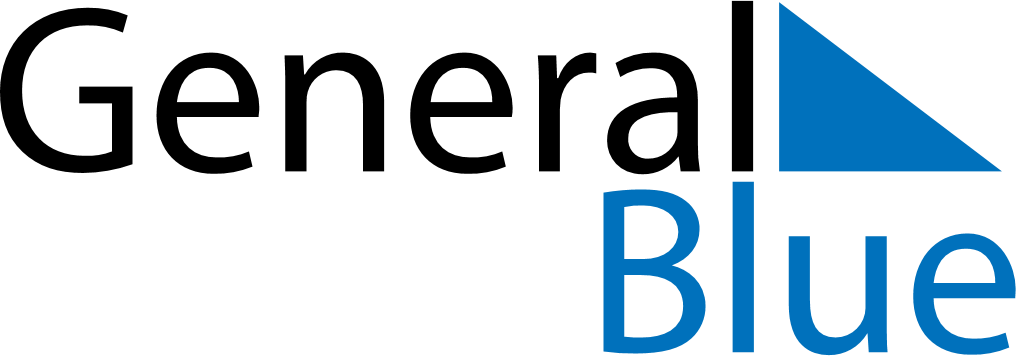 April 2024April 2024April 2024April 2024April 2024April 2024Tisdale, Saskatchewan, CanadaTisdale, Saskatchewan, CanadaTisdale, Saskatchewan, CanadaTisdale, Saskatchewan, CanadaTisdale, Saskatchewan, CanadaTisdale, Saskatchewan, CanadaSunday Monday Tuesday Wednesday Thursday Friday Saturday 1 2 3 4 5 6 Sunrise: 6:29 AM Sunset: 7:30 PM Daylight: 13 hours and 0 minutes. Sunrise: 6:27 AM Sunset: 7:32 PM Daylight: 13 hours and 4 minutes. Sunrise: 6:25 AM Sunset: 7:33 PM Daylight: 13 hours and 8 minutes. Sunrise: 6:22 AM Sunset: 7:35 PM Daylight: 13 hours and 12 minutes. Sunrise: 6:20 AM Sunset: 7:37 PM Daylight: 13 hours and 16 minutes. Sunrise: 6:18 AM Sunset: 7:39 PM Daylight: 13 hours and 21 minutes. 7 8 9 10 11 12 13 Sunrise: 6:15 AM Sunset: 7:40 PM Daylight: 13 hours and 25 minutes. Sunrise: 6:13 AM Sunset: 7:42 PM Daylight: 13 hours and 29 minutes. Sunrise: 6:11 AM Sunset: 7:44 PM Daylight: 13 hours and 33 minutes. Sunrise: 6:08 AM Sunset: 7:46 PM Daylight: 13 hours and 37 minutes. Sunrise: 6:06 AM Sunset: 7:47 PM Daylight: 13 hours and 41 minutes. Sunrise: 6:04 AM Sunset: 7:49 PM Daylight: 13 hours and 45 minutes. Sunrise: 6:01 AM Sunset: 7:51 PM Daylight: 13 hours and 49 minutes. 14 15 16 17 18 19 20 Sunrise: 5:59 AM Sunset: 7:53 PM Daylight: 13 hours and 53 minutes. Sunrise: 5:57 AM Sunset: 7:55 PM Daylight: 13 hours and 57 minutes. Sunrise: 5:55 AM Sunset: 7:56 PM Daylight: 14 hours and 1 minute. Sunrise: 5:52 AM Sunset: 7:58 PM Daylight: 14 hours and 5 minutes. Sunrise: 5:50 AM Sunset: 8:00 PM Daylight: 14 hours and 9 minutes. Sunrise: 5:48 AM Sunset: 8:02 PM Daylight: 14 hours and 13 minutes. Sunrise: 5:46 AM Sunset: 8:03 PM Daylight: 14 hours and 17 minutes. 21 22 23 24 25 26 27 Sunrise: 5:44 AM Sunset: 8:05 PM Daylight: 14 hours and 21 minutes. Sunrise: 5:41 AM Sunset: 8:07 PM Daylight: 14 hours and 25 minutes. Sunrise: 5:39 AM Sunset: 8:09 PM Daylight: 14 hours and 29 minutes. Sunrise: 5:37 AM Sunset: 8:11 PM Daylight: 14 hours and 33 minutes. Sunrise: 5:35 AM Sunset: 8:12 PM Daylight: 14 hours and 37 minutes. Sunrise: 5:33 AM Sunset: 8:14 PM Daylight: 14 hours and 41 minutes. Sunrise: 5:31 AM Sunset: 8:16 PM Daylight: 14 hours and 44 minutes. 28 29 30 Sunrise: 5:29 AM Sunset: 8:18 PM Daylight: 14 hours and 48 minutes. Sunrise: 5:27 AM Sunset: 8:19 PM Daylight: 14 hours and 52 minutes. Sunrise: 5:25 AM Sunset: 8:21 PM Daylight: 14 hours and 56 minutes. 